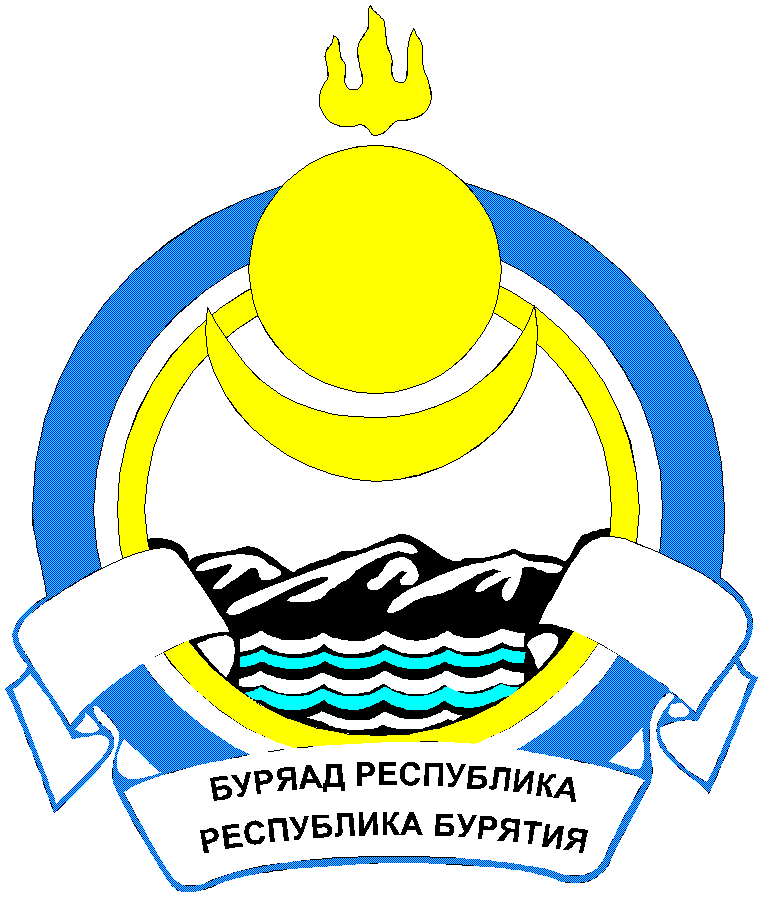                                                              Республика  Бурятия    СОВЕТ ДЕПУТАТОВ МУНИЦИПАЛЬНОГО ОБРАЗОВАНИЯСЕЛЬСКОГО  ПОСЕЛЕНИЯ «САЯНТУЙСКОЕ»ТАРБАГАТАЙСКОГО РАЙОНАР Е Ш Е Н И Е« 08» ноября 2022 г.                               № 207                              с.Нижний Саянтуй«О передаче осуществления части полномочий по культуреМуниципального образования сельского поселения «Саянтуйское»на уровень МО «Тарбагатайский район» на 2023год»	В соответствии с ч.4 ст.15 Федерального Закона от 06.10.2003г.№ 131-ФЗ «Об общих принципах организации местного самоуправления в Российской Федерации» (с изменениями и дополнениями), руководствуясь Уставом муниципального образования сельского поселения «Саянтуйское» Совет депутатов  Решил:1. Передать осуществление  части полномочий по культуре Муниципального образования сельского поселения «Саянтуйское» на уровень МО «Тарбагатайский район» на 2023год.2. Заключить соглашение на осуществление полномочий, указанных в п.1 данного решения с главой муниципального района МО «Тарбагатайский район».3. Передать МО «Тарбагатайский район» иные межбюджетные трансферты, необходимые для исполнения переданных полномочий.4. Администрации  сельского поселения «Саянтуйское» предусмотреть иные межбюджетные трансферты в бюджете сельского поселения «Саянтуйское» на 2023год.5. Настоящее решение вступает в силу со дня его обнародования.6. Контроль за исполнением данного решения возложить на Главу муниципального образования сельского поселения «Саянтуйское».Глава муниципального образованиясельского поселения «Саянтуйское»                                                          Тимофеева Е.А.Председатель Совета депутатов                                                                     Жовтун Ю.А.
                                                                    СОГЛАШЕНИЕО передаче осуществления части полномочий по культуреМуниципального образования сельского поселения «Саянтуйское» муниципальному образованию « Тарбагатайский район».«__»________2022года	                                                                           с. Нижний Саянтуй        МКУ Администрация МО СП «Саянтуйское», именуемое в дальнейшем  «Администрация поселения», в лице  Главы муниципального образования сельского поселения «Саянтуйское» Тимофеевой Елены Александровны, действующего на основании Устава, с одной стороны и МКУ Администрация МО «Тарбагатайский район», именуемое в дальнейшем «Администрация района», в лице Главы МО «Тарбагатайский район»- Руководителя Администрации Смолина Владимира Викторовича, действующего на основании Устава и Положения, с другой стороны, вместе именуемые «Стороны», руководствуясь  ст.14,15 Федерального закона от 6 октября 2003г. № 131-ФЗ « Об общих принципах организации местного самоуправления в Российской Федерации» в соответствии с решением сессии Совета депутатов сельского поселения «Саянтуйское» № 207 от   «08 » ноября 2022г. заключили настоящее Соглашение о нижеследующем:                                                            1.Предмет соглашения1.1.Администрация поселения передает Администрации района осуществления части нижеследующих полномочий:создание условий для организации досуга и обеспечения жителей поселения услугами организаций культуры;1.2.Передача полномочий производится в интересах социально-экономического, культурного развития сельского поселения с учетом возможности эффективного их осуществления Муниципальным образованием.2. Порядок определения ежегодного объема иных межбюджетных трансфертов.Для осуществления полномочий поселение из своего бюджета предоставляет бюджету Администрации  района иные межбюджетные трансферты.2.2.Стороны	ежегодно определяют объем иных межбюджетных трансфертов, необходимых для осуществления передаваемых полномочий по согласованию сторон.2.3.Формирование, перечисление и учет иных межбюджетных трансфертов, предоставляемых из бюджета  Администрации поселения  бюджету Администрации района на реализацию полномочий, указанных в пункте 1.1. настоящего Соглашения, осуществляется в соответствии с бюджетным законодательством Российской Федерации.                                                          3. Права и обязанности сторон.3.1. Администрация поселения:Перечисляет Администрации района финансовые средства в виде межбюджетных трансфертов в сумме 2357000,00 (два миллиона триста пятьдесят семь тысяч рублей 00 коп. ) предназначенные для исполнения переданных по настоящему Соглашению полномочий, в размере и порядке, установленных разделом 2 настоящего Соглашения.Осуществляет контроль за исполнением Администрацией района переданных полномочий , а также за целевым использованием финансовых средств, предоставленных на эти цели. В случае выявления нарушений дает обязательные для исполнения Администрации района  письменные предписания для устранения выявленных нарушений в определенный срок с момента уведомленияАдминистрация района:Осуществляет переданные ей Администрацией поселения полномочия в соответствии с пунктом 1.1. настоящего Соглашения и действующим законодательством в пределах выделенных на эти цели финансовых средств.Рассматривает представленные Администрацией поселения требования об устранении выявленных нарушений со стороны Администрации района по реализации переданных  Администрацией поселения полномочий, не позднее чем в месячный срок принимает меры по устранению нарушений и сообщает об этом  Администрации поселения.3.3. Стороны согласились в том, что Администрация района  осуществляет полномочия в рамках представленной компетенции, перечисленных в пункте 1.1. настоящего Соглашения.3.4.В случае невозможности надлежащего исполнения переданных полномочий Администрацией района сообщает об этом в письменной форме  Администрации поселения в течение 3(трех) дней.  Администрация поселения рассматривает такое сообщение в течение 3(трех) дней с момента его поступления.                                                            4.Ответственность сторон.4.1.За неисполнение или ненадлежащее исполнение обязательств по настоящему Соглашению, стороны несут ответственность, в том числе финансовую в соответствии с законодательством Российской Федерации.4.2.Администрация района несет ответственность за осуществление переданных ему полномочий в той мере, в какой эти полномочия обеспечены финансовыми средствами, а также за целевое использование бюджетных средств, переданных ей Администрацией поселения.4.3. Администрация поселения несет ответственность за своевременное и полное перечисление финансовых средств на реализацию полномочий, указанных в пункте 1.1. настоящего соглашения.5.Срок действия, основания и порядок прекращения действия Соглашения.5.1.Срок действия  Соглашения наступает  с 01.01.2023года и заканчивается  31.12.2023г. включительно.5.2.Действие	 настоящего Соглашения может быть прекращено досрочно:5.2.1.По соглашению сторон.5.2.2.В	одностороннем порядке в случае:изменение действующего законодательства Российской Федерации и (или) Законодательства Республики Бурятия, в связи с чем, исполнение переданной части полномочий становится невозможным;не исполнение или ненадлежащего исполнения одной из Сторон своих обязательств в соответствии с настоящим Соглашением; если осуществление полномочий становится невозможным, либо при сложившихся условиях эти полномочия могут быть наиболее эффективно осуществлены  Администрацией поселения самостоятельно.5.3.Уведомление о расторжении настоящего Соглашения в одностороннем порядке направляется одной из сторон другой в письменной форме не позднее 2-х месяцев до завершения текущего финансового года.5.4.При расторжении настоящего Соглашения муниципальное образование возвращает неиспользованные материальные и финансовые средства сельскому поселению.                                                          6.Заключительные положения.6.1.По всем вопросам, не урегулированным настоящим Соглашением, но возникающим в ходе его реализации, Стороны руководствуются действующим законодательством Российской Федерации.6.2.Внесение изменений и дополнений в настоящее Соглашение осуществляется путем подписания Сторонами дополнительных соглашений.6.3.Настоящее Соглашение составлено в двух экземплярах, имеющих равную юридическую силу, по одному для каждой из сторон.Адреса и подписи сторон:МКУ Администрация МО СП                                                                                                     «Саянтуйское»                                                                              Адрес: 671110Республика БурятияТарбагатайский районс.Нижний Саянтуй, ул.Ленина,д. 37Глава МО СП «Саянтуйское»Тимофеева Елена Александровна___________________МКУ Администрация МО «Тарбагатайский район»  Адрес: 671110            Республика Бурятия Тарбагатайский район с.Тарбагатай,ул.Школьная. 1ГлаваМО «Тарбагатайский район»-Руководителя АдминистрацииСмолин Владимир Викторович______________________________________